General Problem Solving StrategiesOrder of OperationsReread question for clarityDraw a pictureMake a tableCircle or highlight key termsCalculate and solveSee if my answer makes senseCircle my answerPEMDAS Parentheses (brackets, etc.) Exponents Multiplication or Division (left to right) Addition or Subtraction (left to right) Symbols Divisibility Rules  is greater than   is less than   is equal to| x |= absolute value of x Hundreds ChartHundreds ChartNumber LineNumber Line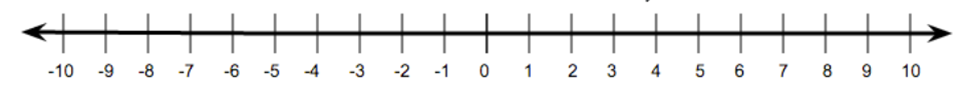 Place ValuePlace ValueGeometric MeasurementPercentages and ProportionsPerimeter  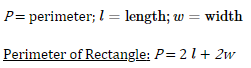 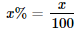 StatisticsCoordinate PlanemeAn-AverageMode-Most OftenmeDIan-MiddleRangE- Least to Greatest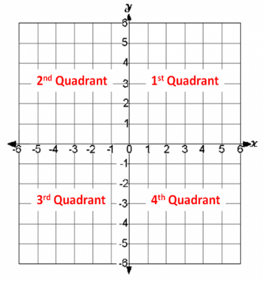 PropertiesFractionsMultiplication Table (DO NOT complete this table for the student.)